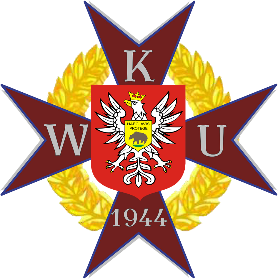 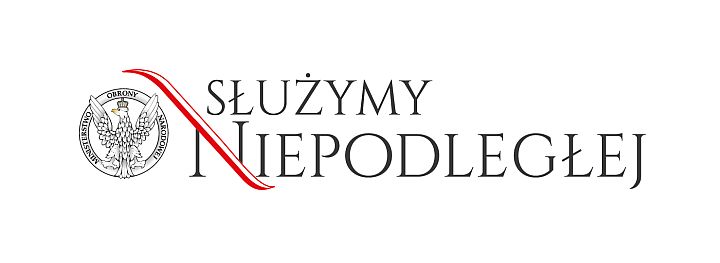 DZIEŃ OTWARTY WKU W OSTROŁĘCE.W sobotę 22 września w godz. 10.00 do 14.00 Wojskowy Komendant Uzupełnień w Ostrołęce zaprasza zainteresowanych służbą wojskową / i nie tylko/ do odwiedzenia siedziby WKU /ul. Sienkiewicza 45/.Odwiedzając w tym dniu WKU będzie można uzyskać informacje na temat:możliwości wstąpienia do zawodowej służby wojskowej w jednostkach                        i instytucjach wojskowych;terytorialnej służby wojskowej;służby przygotowawczej;służby kandydackiej / szkolnictwo wojskowe/;porozmawiać o innych sprawach związanych ze służbą wojskową.Informację przedstawią pracownicy WKU i przedstawiciele 2. Ośrodka Radioelektronicznego z Przasnysza oraz 5. Mazowieckiej Brygady Obrony Terytorialnej z Ciechanowa.Przedstawiciele jednostek wojskowych zaprezentują również podstawowy sprzęt będący na wyposażeniu żołnierza.z żołnierskim pozdrowieniem Wojskowy Komendant Uzupełnień w Ostrołęce  /-/ ppłk Krzysztof GEMZA